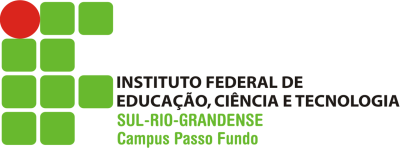 Ministério da EducaçãoInstituto Federal de Educação, Ciência e Tecnologia Sul-rio-grandense Campus Passo FundoCoordenadoria de Pesquisa e ExtensãoFICHA DE AVALIAÇÃO DO ESTAGIÁRIO NA EMPRESAOBS.: Esta ficha deverá ser preenchida pela Empresa, após o estagiário ter completado o período de estágio.Estagiário	Curso	  Data da Formatura 	Nome da Empresa 	Endereço	   Nº 	Bairro	 Cidade	 Estado	Telefone:.......................................................................................................................................Ramo de atividade:...................................................................................................................... 	Início do estágio 	Função principal do estagiário na Empresa	Número de horas de atividade diária 	Total de horas efetivamente trabalhadas 	1 – Atribua a cada item relacionado abaixo, o conceito pelo desempenho funcional do estagiário:CONCEITOS: (O) – Ótimo    (MB) – Muito bom	(B) – Bom	(R) – Regular	(I) - Insuficiente2 – Como a empresa avalia o estágio do aluno?Através de reuniões (   ) 	Folhas de serviços (   )	Relatórios (   ) 	Observações (   )Outros meios (especificar): 	3 – Com que periodicidade o estagiário é avaliado?Diariamente (   )                            Semanalmente (   )                            Quinzenalmente (   )Outra (especificar) 	4 – A continuação do estagiário no Órgão ou Empresa está sendo desejada?                                        Sim (   )                         Não (   )OBSERVAÇÕES:Data .............................. /.............................. / ...............Carimbo do Órgão ou	................................................................................Empresa (com CNPJ)	            Assinatura do Supervisor do Estágio................................................................................                           Nome legível................................................................................                 Cargo ou Função.................................... ou ......................................Nº do CREA 	                       Nº do CRQ* Necessário assinatura do supervisor do estágio nas duas páginas.ITENSConceitoITENSConceitoAprendizado dentro do estágioDisciplinaSegurança na execução do trabalhoRelacionamento socialInteresse pelo trabalhoCooperaçãoIniciativa própriaEsforço para superar falhasConhecimentos técnicosPontualidadeProdutividadeAssiduidadeQualidade do trabalhoCapacidade de direção e coordenação